旧大阪府立国際児童文学館　概要・間取り図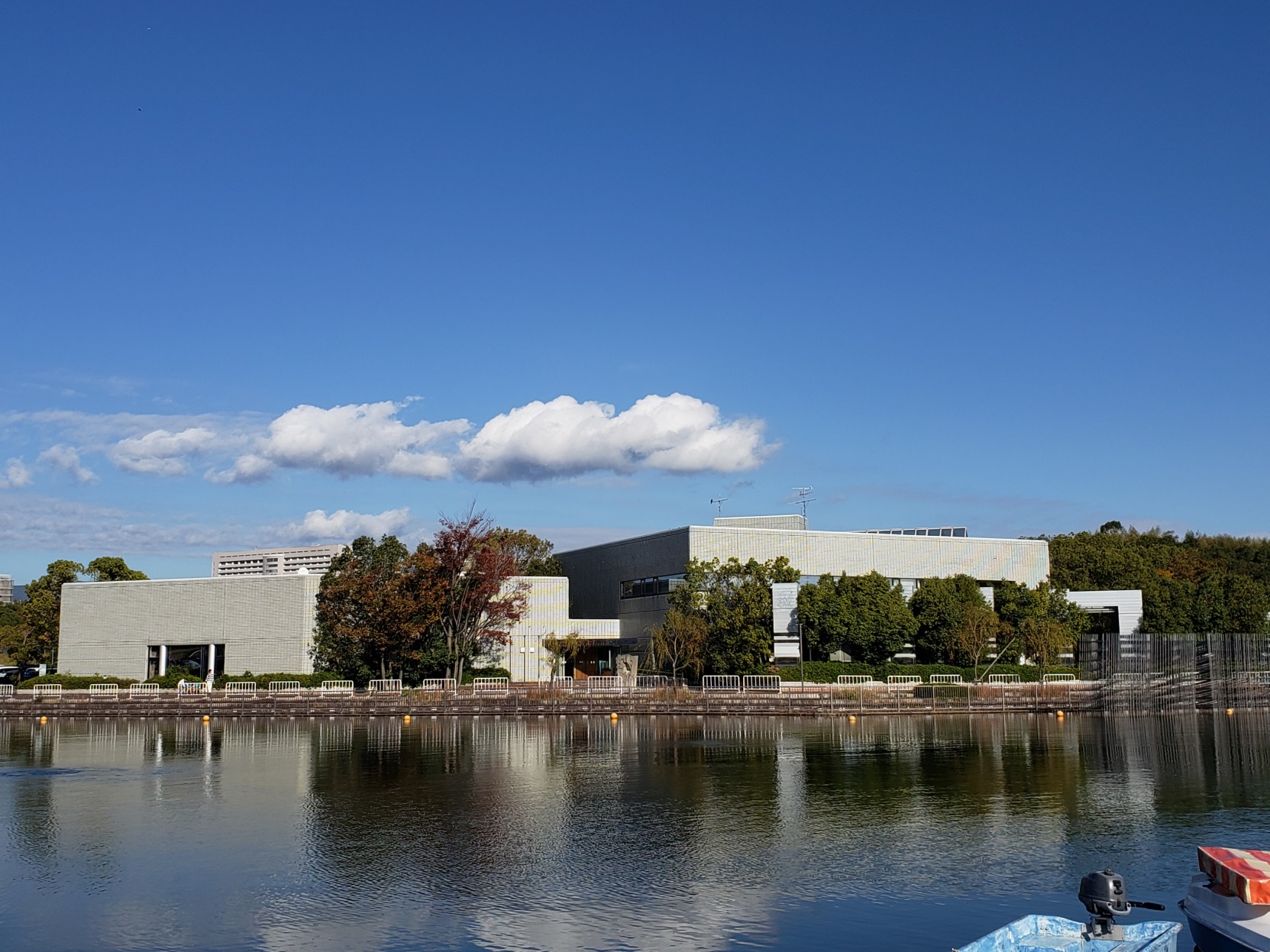 １　名　称：旧大阪府立国際児童文学館２　所在地：大阪府吹田市千里万博公園10番6号３　敷地面積：約4,200㎡４　延床面積：3,131.23㎡５ 建物構造：鉄筋コンクリート造　2階建６　その他　　１階：玄関ロビー、こども室、吹抜けホール、講堂、軽食堂、会議室、事務室　　　　　　　　　　    休養室、給湯室、トイレ、更衣室、浴室　　　　　　　　 ２階：閲覧室、セミナー室、業務室、作業室、特別閲覧室、トイレ　　　　　　　   地下：発電気室、ポンプ・空調機器室、電気室　　　　　　　   ※書庫が１階・2階・M2・M3、貴重書庫など７　経　過　　・昭和59年（1984年）築　大阪府立国際児童文学館として開設　　・平成21年（2009年）12月　施設を閉鎖　　・平成23年（2011年）1月　　書庫として一部活用　　　　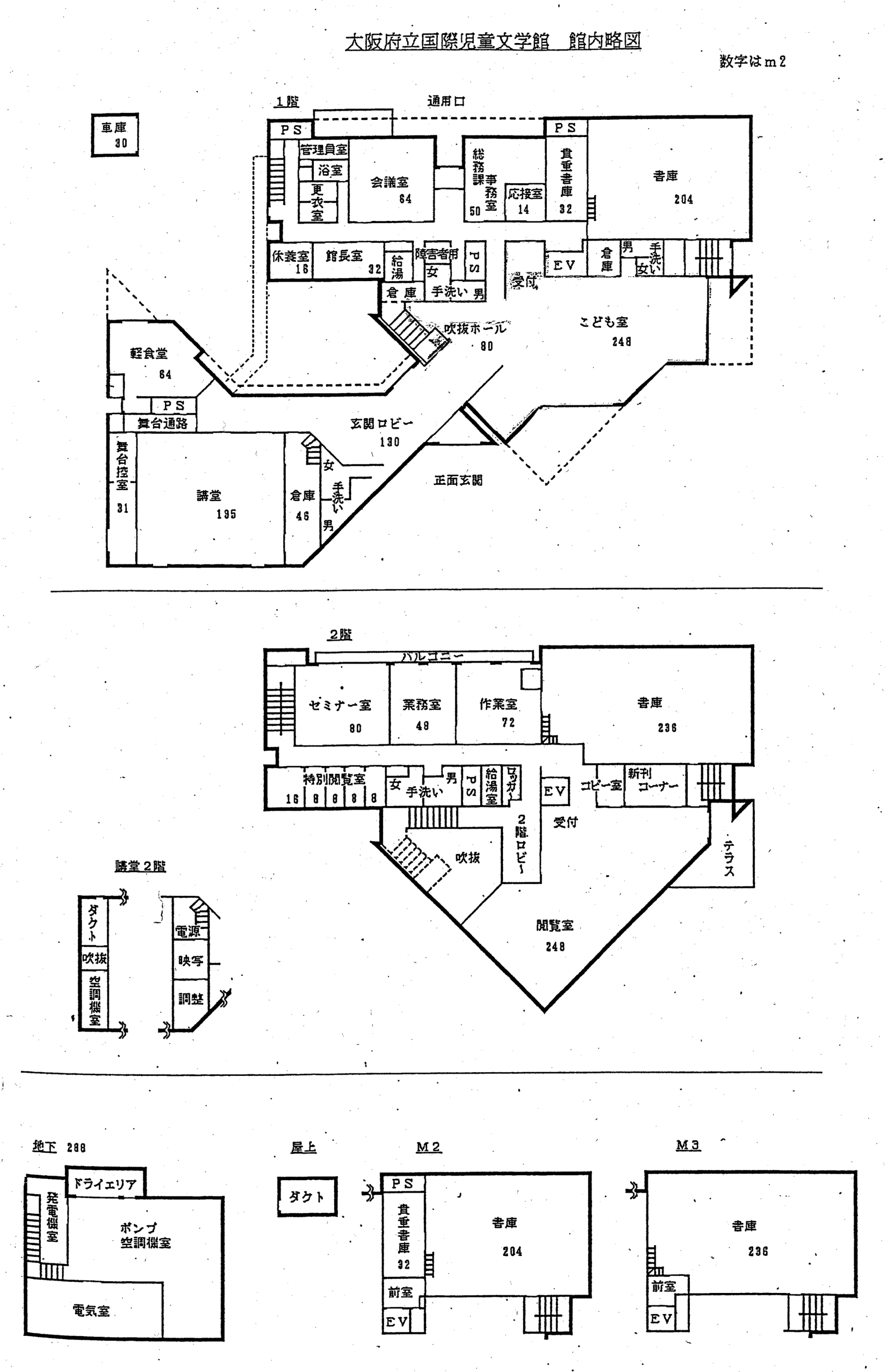 